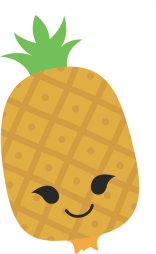 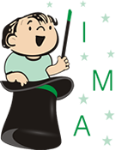 CARDÁPIO 03/04 A 07/04CARDÁPIO 10/04 A 14/04CARDÁPIO 17/04 A 21/04CARDÁPIO 24/04 A 28/04OBSERVAÇÕES DO CARDÁPIO: 1) O cardápio poderá sofrer alterações devido à entrega da matéria-prima pelos fornecedores, sazonalidade e aceitação das crianças. 2) O arroz integral   será servido com 50% arroz parboilizado e 50% arroz integral. 3) As  sopas para os bebês serão amassadas. 4) No dia que não houver oferta de bebida será servido água. 5) Para o berçário não haverá adição de nenhum tipo de açúcar nos sucos e chás. 6) Para os maiores, os sucos e os chás, quando houver necessidade, serão adoçados com açúcar mascavo em quantidade moderada. 7) Durante o inverno as bebidas serão servidas a temperatura ambiente ou levemente mornas. 8) As preparações serão temperadas com temperos naturais e sal marinho. 9) No dia que tiver fruta no lanche será servido de 2 a 3 opções. 10) Berçário: maçã argentina, banana branca, pera argentina. 11) As papas serão amassadas com o garfo. NUTRICIONISTA RESPONSÁVEL ELABORAÇÃO DO CARDÁPIO: Larissa C. I de Zutter. CRN10 – 2127.    REFEIÇÕESSEGUNDA-FEIRATERÇA-FEIRAQUARTA-FEIRAQUINTA-FEIRASEXTA-FEIRALANCHE DA MANHÃBiscoito salgadoSuco de laranjaFrutas da época (3 variedades)Pão integral caseiro com manteiga ghee e melCháo de casca de abacaxiFrutas da época (3 variedades)Pão caseiro de aipim com requeijãoSuco integral de uva sem adição de açúcar Isento de lactose e ovoBiscoito sem ovo e lactoseSuco de laranjaFrutas da época (3 variedades)Pão integral caseiro com  melChá de casca de abacaxiFrutas da época (3 variedades)Pão caseiro com margarina Becel OriginalSuco integral de uva sem adição de açúcar BebêsMelão raspadinhoMamão amassadoAbacate e banana amassadosPapa amarela (manga, mamão e cenoura)Pera raspadinhaALMOÇOOmelete com tomate, tempero verde e gergelimArroz/FeijãoAbóbora em cubinhos refogadas com tempero verdePepino japonês Suco de abacaxiCarne de panela com batatasArroz integral/FeijãoFarofa de farinha de aveiaBeterraba cozida/ Cenoura raladaSuco e laranjaFrango assadoArroz/FeijãoEspaguete integral ao molho de tomateAlface/ BrócolisSuco de maracujáBifinho aceboladoArroz integral/FeijãoRepolho refogadoTomate com linhaça douradaSuco de limão Peixe assadoArroz/FeijãoBatata e cenoura soutêRepolho/ Beterraba cozidaSuco de laranjaIsento de lactose e ovoPicadinho de carneArroz/FeijãoAbóbora em cubinhos refogadas com tempero verdePepino japonês Suco de abacaxiCarne de panela com batatasArroz integral/FeijãoBeterraba cozida/ Cenoura raladaSuco e laranjaFrango assadoArroz/FeijãoEspaguete de sêmola  ao molho de tomateAlface/ BrócolisSuco de maracujáBifinho aceboladoArroz integral/FeijãoRepolho refogadoTomate com linhaça douradaSuco de limão Peixe assadoArroz/FeijãoBatata e cenoura soutêRepolho/ Beterraba cozidaSuco de laranjaBebêsCreme de abóbora com molho de carnePapa de batata, cenoura e beterraba + molho de carneAletria com caldo de feijão + brócolis amassadoSopa de frango com arroz e legumesBatata e beterraba amassadas + caldo de feijãoLANCHE DA TARDEFrutas da época (3 variedades)Bolo funcional de cenouraChá de hortelãFrutas da época (3 variedades)Torradinha de pão francês com azeite de oliva e manjericãoSuco de melanciaFrutas da época (3 variedades)Isento de lactose e ovoFrutas da época (3 variedades)Biscoito sem ovo e lactoseChá de hortelãFrutas da época (3 variedades)Torradinha de pão caseiros com azeite de oliva e manjericãoSuco de melanciaFrutas da época (3 variedades)BebêsPapa mix (manga, beterraba e laranja)Banana amassada com farinha de quinoaMaçã raspadinhaBanana e mamão amassadosPapa de mangaJANTARArroz + carne moída com cenouraPolenta + molho de frango com abobrinhaCanja de carne Purê de aipim + molho de frango com chuchu e cenouraEspaguete integral à bolonhesaIsento de lactose e ovoArroz + carne moída com cenouraPolenta + molho de frango com abobrinhaCanja de carne Purê de aipim sem leite + molho de frango com chuchu e cenouraEspaguete de sêmola  à bolonhesaBebêsArroz papa + cenoura amassada + molho de carnePolenta + abobrinha amassada + molho de frangoCanja de carneAipim, chuchu e cenoura amassados + molho de frangoAletria + molho de carne + abóbora amassada    REFEIÇÕESSEGUNDA-FEIRATERÇA-FEIRAQUARTA-FEIRAQUINTA-FEIRASEXTA-FEIRALANCHE DA MANHÃRosquinha de polvilhoSuco de laranja com cenouraBanana em rodelas com quinoa em grãoIogurte caseiro de morangoLANCHE ESPECIAL DE PASCOAPão integral caseiro com patê de cenoura + biscoito do coelho + suco mix de frutaFrutas da época (3 variedades)FERIADOIsento de lactose e ovoBiscoito sem leite e ovoSuco de laranja com cenouraBanana em rodelas com quinoa em grãoIogurte sem lactosePão caseiro com geleia de frutasChá de erva-cidreiraFrutas da época (3 variedades)FERIADOBebêsMaçã raspadinhaManga com laranjaBanana amassada com farinha de aveiaPapa salada de frutas (laranja, maçã, banana e mamão)FERIADO0ALMOÇOCubinhos de carne ensopadaArroz integral/FeijãoPolentaTomate/ PepinoSuco de maracujáFrango refogado com brócolis e pimentão amareloArroz/FeijãoBolinho de arroz assadoCenoura ralada/ Chuchu com cheiro verdeSuco de limão e laranjaCarne de fornoArroz integral/FeijãoFarofa com cenoura raladaRepolho/ Beterraba cozidaSuco de laranjaBife de pernil assadoArroz/FeijãoBatata doceAcelga/ TomateSuco de abacaxi com hortelãFERIADOIsento de lactose e ovoCubinhos de carne ensopadaArroz integral/FeijãoPolentaTomate/ PepinoSuco de maracujáFrango refogado com brócolis e pimentão amareloArroz/FeijãoCenoura ralada/ Chuchu com cheiro verdeSuco de limão e laranjaCarne de fornoArroz integral/FeijãoRepolho/ Beterraba cozidaSuco de laranjaBife de pernil assadoArroz/FeijãoBatata doceAcelga/ TomateSuco de abacaxi com hortelãFERIADOBebêsPolenta + molho de carne + abobrinha e cenoura amassadasCanjaArroz papa com caldo de feijão + beterraba amassadaBatata doce e abóbora  amassadas + caldo de feijão FERIADOLANCHE DA TARDEFrutas da época (3 variedades)Infantil III – atividade nutricional com Nutri LarissaPão integral caseiro com creme de ricotaSuco de abacaxi com hortelãLANCHE ESPECIAL DE PASCOAPão integral caseiro com patê de cenoura + biscoito do coelho + suco mix de frutaSanduíche de biscoito integral salgado com requeijãoSuco de laranja com beterrabaFERIADOIsento de lactose e ovoFrutas da época (3 variedades)Pão caseiro commelSuco de abacaxi com hortelãSalada de frutas com granola sem açúcarBiscoito sem leite e ovoSuco de laranja com beterrabaFERIADOBebêsAbacate e banana amassadosMelão raspadinhoMamão com cenouraPera raspadinhaFERIADOJANTARSopa de frango com aletria e legumes + pãozinho integral caseiroParafuso sem glúten + molho de carne moída com brócolisPurê de batata, inglesa, batata salsa e abóbora + molho de frangoPizza caseira com queijo e milhoFERIADOIsento de lactose e ovoSopa de frango com legumes + pãozinho caseiroParafuso sem glúten + molho de carne moída com brócolisPurê de batata, inglesa, batata salsa e abóbora (sem leite) + molho de frangoCanja de carneFERIADOBebêsSopa de frango com aletria e legumesAletria + molho de carne + brócolis amassadoPurê de batata, inglesa, batata salsa e abóbora + molho de frangoCanja de carneFERIADO    REFEIÇÕESSEGUNDA-FEIRATERÇA-FEIRAQUARTA-FEIRAQUINTA-FEIRASEXTA-FEIRALANCHE DA MANHÃSanduíche de biscoito de gergelim com requeijãoSuco integral de uva sem adição de açúcarBanana e maçã picadas com farinha de aveiaBolo de fubá com cocoChá de erva-doceFrutas da época (3 variedades)FERIADOIsento de lactose e ovoBiscoito sem leite e ovoSuco integral de uva sem adição de açúcarBanana e maçã picadas com farinha de aveiaPão caseiro com geléiaChá de erva-doceFrutas da época (3 variedades)FERIADOBebêsMelão raspadinhoPapa de manga com cenouraBanana amassada com farinha de quinoaPera raspadinhaFERIADOALMOÇOOmelete de brócolisArroz/FeijãoFarofa de farinha de aveiaRepolho/ TomateSuco de abacaxiFrango assadoArroz integral/FeijãoCouve-flor e cenoura refogados na manteiga gheeAlface com gergelimSuco de maracujáCarne moída ensopadinha com legumesArroz/FeijãoParafuso sem glúten com tempero verdeBeterraba cozida/ Cenoura raladaSuco de laranjaPeixe empanadinhoArroz integral/FeijãoPurê de batataPepino e tomate picadinhosSuco de laranja e limãoFERIADOIsento de lactose e ovoPicadinho de carne com legumesArroz/FeijãoFarofa de farinha de aveiaRepolho/ TomateSuco de abacaxiFrango assadoArroz integral/FeijãoAlface com gergelimSuco de maracujáCarne moída ensopadinha com legumesArroz/FeijãoParafuso sem glúten com tempero verdeBeterraba cozida/ Cenoura raladaSuco de laranjaPeixe empanadinhoArroz integral/FeijãoPepino e tomate picadinhosSuco de laranja e limãoFERIADOBebêsBatata, chuchu e abóbora amassadas + molho de carneArroz papa + caldo de feijão + couve-flor e cenoura amassadasAletria com tempero verde + molho de carne + beterraba e abobrinha amassadasArroz papa + caldo de feijão + cenoura e chuchu amassadosFERIADOLANCHE DA TARDEFrutas da época (3 variedades)Pão caseiro com creme de ricota e melChá da casca de abacaxiFrutas da época (3 variedades)Torradinha de pão francês com manteiga, orégano e tomateSuco de maracujáFERIADOIsento de lactose e ovoFrutas da época (3 variedades)Pão caseiro com margarina Becel e melChá da casca de abacaxiFrutas da época (3 variedades)Torradinha de pão caseiro com azeite de oliva, orégano e tomateSuco de maracujáFERIADOBebêsBanana e mamão amassadosMaçã raspadinhaPapa de mamãoPapa mix (manga, beterraba e laranja)FERIADOJANTARPolenta à bolonhesaEspaguete + molho de tomate caseiro com brócolisRisoto (arroz + frango desfiado + milho, abóbora e chuchuSopa de carne com aletria e legumesFERIADOIsento de lactose e ovoPolenta à bolonhesaEspaguete de sêmola + molho de tomate caseiro com brócolisRisoto (arroz + frango desfiado + milho, abóbora e chuchuSopa de carne com legumesFERIADOBebêsPolenta + molho de carne + cenoura e abobrinha amassadasAletria + molho de tomate caseiro + brócolis amassadoArroz papa + molho de frango + abóbora e chuchu amassadosSopa de carne com aletria e legumesFERIADO    REFEIÇÕESSEGUNDA-FEIRATERÇA-FEIRAQUARTA-FEIRAQUINTA-FEIRASEXTA-FEIRALANCHE DA MANHÃRosquinha de polvilhoSuco de laranjaFrutas da época (3 variedades)Pão integral caseiro com manteiga e queijoSuco de laranja com mangaFrutas da época (3 variedades)Sanduíche de biscoito integral salgado com manteiga gheeSuco de melanciaIsento de lactose e ovoBiscoito sem leite e ovoSuco de laranjaFrutas da época (3 variedades)Pão caseiro com margarina Becel OriginalSuco de laranja com mangaFrutas da época (3 variedades)Pão caseiro com geleiaSuco de melanciaBebêsMaçã raspadinhaMamão com cenouraPapa mix (manga, beterraba e laranja)Abacate com bananaPera raspadinhaALMOÇOCarne de panela com abóboraArroz/FeijãoCubinhos de aipim cozidoCenoura ralada/ Pepino japonês com linhaça marromSuco de maracujáPeito de frango aceboladinhoArroz integral/FeijãoBatata doceAlface/ Beterraba cozidaSuco de laranjaAlmôndegas ao molho brancoArroz/FeijãoRepolho refogadoTomateSuco de abacaxiFrango ensopadoArroz integral/FeijãoPolenta com queijo raladoBrócolis, couve-flor e cenoura em palitosLimonadaBifinho ao tomateArroz/FeijãoEspaguete alho e óleo (azeite de oliva)Pepino/ Beterraba cozidaSuco de abacaxi com hortelãIsento de lactose e ovoCarne de panela com abóboraArroz/FeijãoCubinhos de aipim cozidoCenoura ralada/ Pepino japonês com linhaça marromSuco de maracujáPeito de frango aceboladinhoArroz integral/FeijãoBatata doceAlface/ Beterraba cozidaSuco de laranjaCarne moída refogadinhaArroz/FeijãoRepolho refogadoTomateSuco de abacaxiFrango ensopadoArroz integral/FeijãoPolenta com queijo raladoBrócolis, couve-flor e cenoura em palitosLimonadaBifinho ao tomateArroz/FeijãoEspaguete de sêmola   alho e óleo (azeite de oliva)Pepino/ Beterraba cozidaSuco de abacaxi com hortelãBebêsPapa de aipim e abóbora com molho de carnePapa de batata doce e beterraba + caldo de feijãoSopa de frango com aletria e legumesPolenta + molho de frango + brócolis, couve-flor e cenoura amassadosAletria com caldo de feijão + beterraba amassada LANCHE DA TARDEFrutas da época (3 variedades)Flocos de milho sem açúcar com iogurte caseiro de bananaBanana e maçã picadas com farinha de quinoaBolo integral de chocolateChá de melissaFrutas da época (3 variedades)Isento de lactose e ovoFrutas da época (3 variedades)Flocos de milho sem açúcar com iogurte sem lactoseBanana e maçã picadas com farinha de quinoaPão caseiro com margarina Becel OriginalChá de melissaFrutas da época (3 variedades)BebêsManga com laranjaBanana amassadaMelão raspadinhaPapa salada de frutas (laranja, maçã, banana e mamão)Mamão com farinha de aveiaJANTARCanja + pãozinho caseiroTalharim à bolonhesaFeijoadinha (arroz + feijão + iscas de carne)Arroz + frango desfiado com abóboraPolenta ao molho sugoIsento de lactose e ovoCanja Talharim de sêmola à bolonhesaFeijoadinha (arroz + feijão + iscas de carne)Arroz + frango desfiado com abóboraPolenta ao molho sugoBebêsCanjaAletria + molho de carne + vagem e cenoura amassadasArroz papa + caldo de feijão com abobrinha amassadaArroz papa + molho de frango + abóbora amassadaPolenta ao molho sugo